Zondag 10 juli 2022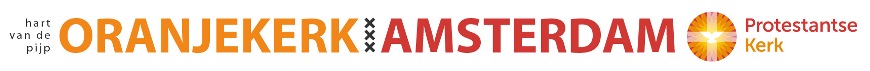 M.m.v. Dorien Keus, ambtsdrager van dienst Rian Buijse, lector Ditje Claas, kinderkerk Adriaantje de Jong, organist Jos van der Bijl, koster Gijs-Bert Vervoorn.Welkom door ambtsdrager Rian BuijseMoment van stilte(staande) Lied: Psalm 84, vers 1, 3 en 6 ‘Hoe lieflijk, hoe goed is mij, Heer’Bemoediging en groet (hierna gaan zitten)Gebed om ontferming + respons: Lied 367e ‘Heer, onze God’Glorialied: 704 ‘Dank, dank nu allen God’Moment voor de kinderenGebed bij de opening van de Schriften1e Lezing: Deuteronomium 30:9-14 9 De HEER, uw God, zal u voorspoed geven in alles wat u onderneemt, u kinderrijk maken en uw vee en uw land vruchtbaar maken. Hij zal er weer vreugde in vinden om u te zegenen, zoals voorheen bij uw voorouders. 10 Want u toont de HEER, uw God, dan uw gehoorzaamheid door de geboden en bepalingen in dit wetboek in acht te nemen, en u wilt Hem weer met hart en ziel toebehoren.11 De geboden die ik u vandaag heb gegeven, zijn niet te zwaar voor u en liggen niet buiten uw bereik. 12 Ze zijn niet in de hemel, dus u hoeft niet te zeggen: “Wie stijgt voor ons op naar de hemel om ze daar te halen en ze ons bekend te maken, zodat wij ernaar kunnen handelen?” 13 Ook zijn ze niet aan de overkant van de zee, dus u hoeft niet te zeggen: “Wie steekt de zee voor ons over om ze daar te halen en ze ons bekend te maken, zodat wij ernaar kunnen handelen?” 14 Nee, die geboden zijn heel dicht bij u, in uw mond en in uw hart; u kunt ze volbrengen.Lied: 316 ‘Het woord dat u ten leven riep’2e Lezing: Lucas 10:25-37Het enig noodzakelijke25 Er kwam een wetgeleerde die Hem op de proef wilde stellen. Hij vroeg: ‘Meester, wat moet ik doen om deel te krijgen aan het eeuwige leven?’ 26 Jezus antwoordde: ‘Wat staat er in de wet geschreven? Wat leest u daar?’ 27 De wetgeleerde antwoordde: ‘Heb de Heer, uw God, lief met heel uw hart en met heel uw ziel en met heel uw kracht en met heel uw verstand, en uw naaste als uzelf.’ 28 ‘U hebt juist geantwoord,’ zei Jezus tegen hem. ‘Doe dat en u zult leven.’ 29 Maar de wetgeleerde wilde zijn gelijk halen en vroeg aan Jezus: ‘Wie is mijn naaste?’ 30 Toen vertelde Jezus hem het volgende: ‘Er was eens iemand die van Jeruzalem naar Jericho reisde en onderweg werd overvallen door rovers, die hem zijn kleren uittrokken, hem mishandelden en hem daarna halfdood achterlieten. 31 Toevallig kwam er een priester langs, maar toen hij het slachtoffer zag liggen, liep hij met een boog om hem heen. 32 Er kwam ook een Leviet langs, maar bij het zien van het slachtoffer liep ook hij met een boog om hem heen. 33 Een Samaritaan echter, die op reis was, kreeg medelijden toen hij hem zag. 34 Hij ging naar de gewonde man toe, goot olie en wijn over zijn wonden en verbond ze. Hij zette hem op zijn eigen rijdier en bracht hem naar een logement, waar hij voor hem zorgde. 35 De volgende morgen gaf hij twee denarie aan de eigenaar en zei: “Zorg voor hem, en als u meer kosten moet maken, zal ik u die op mijn terugreis vergoeden.” 36 Wie van deze drie is volgens u de naaste geworden van het slachtoffer van de rovers?’ 37 De wetgeleerde zei: ‘De man die hem barmhartigheid heeft betoond.’ Toen zei Jezus tegen hem: ‘Doet u dan voortaan net zo.’Lied: 647 ‘Voor mensen die naamloos’Overweging met aansluitend muziekDankgebed en voorbeden, stil gebed, Onze Vader“Onze Vader die in de hemelen zijt, Uw Naam worde geheiligd; Uw koninkrijk kome; Uw wil geschiede, gelijk in de hemel alzo ook op de aarde. Geef ons heden ons dagelijks brood; en vergeef ons onze schulden, gelijk ook wij vergeven onze schuldenaren; en leid ons niet in verzoeking, maar verlos ons van de boze. Want van U is het koninkrijk en de kracht en de heerlijkheid tot in eeuwigheid. Amen.” Mededelingen en collectedoelenDe diaconale collecte is voor een actie van Makom voor Oekraïne. De gemeente Amsterdam regelt opvang voor een groep Oekraïense vluchtelingen. Onze buren, de daklozenopvang Makom, gaat daarbij ondersteunen. O.a. door mensen op te halen in Oekraïne. Makom wil niet met lege handen gaan maar bij een groothandel of fabrikant zelfzorg medicijnen zoals Aspirine inslaan om mee te nemen. Er is gebrek aan alles. Draag bij via NL19 INGB 0004586420 t.n.v. Diaconie Oranjekerk ‘collecte dd 10 juli 2022’. 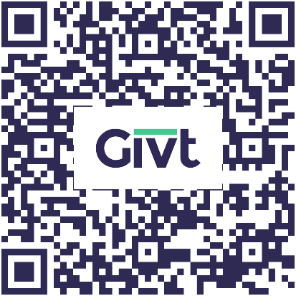 De kerkelijke collecte is voor het pastoraat. Draag bij via NL02 INGB 0004881800 t.n.v. Protestantse Kerk Amsterdam o.v.v. ‘Oranjekerk collecte dd 10 juli 2022’.  Geven kan ook via de Givt-app. (de QR-code werkt alleen met de Givt-app)(staande) Slotlied: 422 ‘Laat de woorden’ Uitzending en zegen met gezongen Amenwww.oranjekerkamsterdam.nl Je bent welkom voor koffie en thee in de inloopruimte. Bij de uitgang staan mandjes voor de collectedoelen. Het oranje offerblok is bestemd voor onkosten van de Oranjekerk zoals de koffie. Zondag 17 en 24 juli 10.30 uur kerkdienst in de Thomaskerk; zondag 31 juli en 7 augustus 10.00 uur kerkdienst in de Willem de Zwijgerkerk. Geen diensten in de OKVoor vervoer kunt u contact opnemen met Andries Knoeff: knoeff@planet.nl, 06 50280047Dinsdag 19 juli, 9 en 30 augustus: zomerse ontmoetingsmiddagen in de Oranjekerk van 16.00 tot 17.30 uur, voorafgaand aan de warme maaltijd om 18.00 uur. Ontmoeting met gesprekken over de betekenis van de Oranjekerkgemeenschap, het gebouw, verlangens voor de toekomst, etc. Thema 19 juli: ‘Omzien naar elkaar’, 9 augustus: ‘Samen vieren’, 30 augustus: ‘De Oranjekerk in de buurt’. Voor de warme maaltijd graag aanmelden bij Gijs-Bert Vervoorn, 06 82597372, beheer@oranjekerkamsterdam.nl.